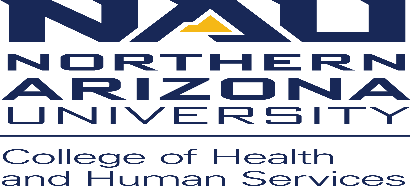 Communication Sciences and Disorders, Speech-Language-Hearing ClinicPolicies and ProceduresSUBJECT:	Accounts billed for outstanding balance due Policy #14Policy:	The Insurance Billing and Collections Specialist is responsible for ensuring all outstanding balances are paid in a timely manner.Procedure:	A spreadsheet of all accounts owed and paid is kept by the Insurance Billing and Collections Specialist.The Speech-Language-Clinic is working on utilizing an Electronic Medical Records system that has an accounts payable and accounts receivable component.  We are hopeful that this will be accomplished by next year.